  单相变压器的绕制一、目的与要求⒈ 掌握变压器的工作原理及接线方法。⒉ 掌握小型电源变压器的绕制。二、设备与材料① 小型变压器塑料骨架及铁芯。                                 1套② 手动绕线机。                                               1台③ 剪刀、尖嘴钳、铁锤、木锤。                               各1把④ 铜导线。                                                   若干⑤ 绝缘材料：电容器纸或白蜡纸、聚酯薄膜、青壳纸。     若干三、实训步骤① 绕线前的准备工作；② 绕制线包；③ 浸漆、绝缘处理；④ 铁芯镶片。四、实训内容及注意事项⒈ 绕制前的准备工作① 制作木芯。② 制作骨架。③ 裁剪好各种绝缘纸（布），绝缘纸的宽度应稍长于骨架的长度，而长度应稍大于骨架的周长，还应考虑到绕组绕大后所需的裕量。绕制线包⑴ 起绕绕线前，利用木芯将骨架固定在绕线机上，如图8-6(a)所示。若采用无框骨架，起绕时导线引线头压入一条绝缘带的折条，以便抽紧起始线头，如图8-6(b)所示。导线起绕点不可过于靠近骨架边缘，以免绕线时骨架滑出。若采用有框骨架，导线要紧靠边框不必留出空间，手动绕线机指针必须对“零”。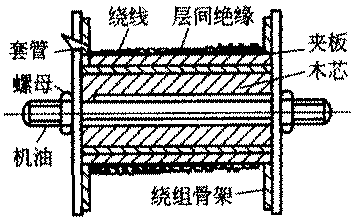 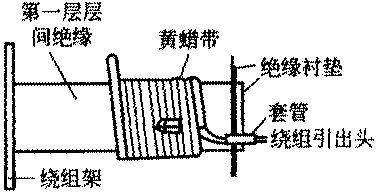 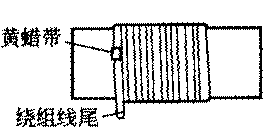 （a）绕线芯子的安装           （b）绕组线头的紧固            （c）绕组线尾的紧固图8-6  绕组的绕制⑵ 绕线方法导线要求绕得紧密、整齐，不允许有叠线现象。绕线的要领是：按图8-7所示拉线，拉线的手顺绕线的前进方向移动，拉力大小要适当，每绕完一层要垫层间绝缘（电容器纸）。⑶ 线包的层次绕线的顺序按一次绕组、静电屏蔽、二次侧高压绕组、低压绕组依次叠饶。每绕完一组绕线后，要垫绕组间绝缘（聚酯薄膜、青壳纸）。⑷ 线尾的紧固当一组绕组的绕制接近结束时，要垫上一条绝缘带的折条，继续绕线至结束，将线尾插入绝缘带的折缝中，抽紧绝缘带，线尾便固定了。如图8-6（c）所示.⑸ 静电屏蔽层的制作电子设备中的电源变压器，需在一、二次绕组间放置静电屏蔽层。屏蔽层用厚度约的铜箔或铝箔等金属箔，其宽度比骨架长度（骨架长度为A）稍短1～3mm，长度比一次绕组的周长短左右，如图8-8所示。屏蔽层夹在一、二次绕组的绝缘垫层间，不能碰到导线或自行短路，铜箔上焊接一根多股软线作为引出接地线。如无铜箔，可用0.12～0的漆包线密绕一层，一端埋在绝缘层内，另一端引出作为接地线。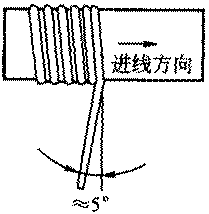 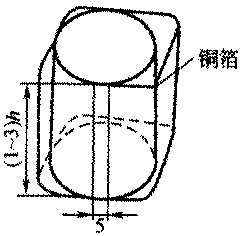 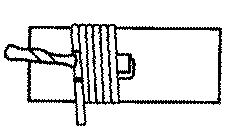 图8-7 绕制时拉线的方法              图8-8 静电屏蔽层的形状          图8-9 利用原线做引线⑹ 引线当线径大于时，绕组的引线可利用原线，按图8-9所示的方法绞合后引出即可。线径小于时，应采用多股软线焊接后引出，焊剂应采用松香焊剂，引出线的套管应按耐压等级选用。⑺ 外层绝缘线包绕好后，外层用铆好焊片的青壳纸绕2～3层，用胶水粘牢。将各绕组的引出线焊在焊片上。线圈绕制完毕后，应先与铁芯进行试插，看铁芯能否插入铁芯内，如无法插入，需将线圈整形。当能插入自如时，方可进行浸漆、绝缘处理。⒊ 浸漆、绝缘处理线包绕好后，为防潮和增强绝缘强度，应做绝缘处理。处理方法是：将线包在烘箱内加温到70～80℃，预热3～5h取出，立即浸入1260漆等绝缘清漆中约0.5h，取出后在通风处滴干，然后在烘箱内烘8h左右即可。⒋ 铁芯镶片⑴ 镶片要求铁芯镶片要求紧密、整齐。不能损伤线包，否则会使铁芯截面积达不到要求，造成磁通密度过大而发热，以及变压器在运行时硅钢片会产生振动噪声。⑵ 镶片方法镶片应从线包两边一片一片地交叉对镶，镶到中部时则要两片两片地对镶，当余下最后几片硅钢片时，比较难镶，俗称紧片。紧片需用螺钉旋具撬开两片硅钢片的夹缝才能插入，同时用木锤轻轻敲入，切不可硬性将硅钢片插入，以免损伤框架或线包。五、考核评分标准评分表实训思考⒈ 变压器的工作原理是什么？由哪几部分组成？各部分的作用是什么？⒉ 试分别说明输出电压、输出电流与变压器一、二次绕组匝数比的关系。⒊ 理想变压器必须具备的条件是什么？ ⒋ 为什么说变压器的空载损耗近似等于铁损？⒌ 为什么说变压器的短路损耗近似等于铜损？⒍ 变压器的铁芯是起什么作用的？不用铁芯行不行？为什么变压器的铁芯要用硅钢片叠成？用整块的铁芯行不行？⒎ 为什么变压器铁芯中的主磁通，基本上不随负载电流的变化而变化？为什么变压器的I1随I2而变化？⒏ 变压器能否用来变换直流电压？如果将变压器接到与它的额定电压相同的直流电源上，会产生什么后果？⒐ 变压器能变换电压、电流和阻抗，能不能变换功率？⒑ 为什么在运行时，电压互感器二次侧不允许短路？而电流互感器的二次绕组不能开路？⒒ 变压器铭牌上的额定值有什么意义？为什么变压器额定容量SN的单位是kV·A(或V·A)，而不是kW（或W）？户内10kV配电系统课程编号：课程类型：必修课学时：2天实习目的（黑体，小四号）使学生了解户内10kV现场中运行的设备。实习任务（黑体，小四号）以《XGN2－12（Z）箱型固定式金属封闭开关设备》这一工程实例，使学生了解户内10kV现场中运行的设备；学习户内10kV开关设备运行程序，并按规范进行相关的操作。实习的基本要求（黑体，小四号）使学生了解系统的基本构成及原理，熟悉设备的操作方法；完成由接受指令→填写操作票→操作这个完整过程。时间安排（黑体，小四号）本实习安排在第4学年第1学期，共2周。实习内容及进度安排（黑体，小四号）正文为宋体，五号字考核内容和方法（黑体，小四号）结合学生的先修课程、相关的国家标准和行业标准、现场的设备，进行系统介绍，并逐人进行操作准备练习；结合现场设备，以讲解与实操相结合的方式实施本部分的基本内容，逐人完成按标准操作票进行倒闸操、根据调度令填写操作票的项目。严格执行《华北电力大学本专科生实习工作细则》，实习成绩实行五级记分制或通过不通过两极记分制。考核内容：考勤、纪律、实习日记、实习报告、实习接收单位鉴定表等。推荐参考书（黑体，小四号）正文为宋体，五号字参考书：《书名》，编著者，出版社，版别（*年*月，第几版）其他需说明的（黑体，小四号）附录：户内10kV开关设备操作工程实践中心（高压部）操作票户外柱上式变压器系统课程编号：课程类型：必修课学时：2天实习目的（黑体，小四号）使学生了解户外10kV现场中运行的设备。实习任务（黑体，小四号）以户外柱上式变压器这一工程实例，使学生了解户外10kV现场中运行的设备。实习的基本要求（黑体，小四号）了解并掌握户外柱上式变压器系统的构成、操作方式，掌握蹬杆作业的基本方法和要求。时间安排（黑体，小四号）本实习安排在第4学年第1学期，共2周。实习内容及进度安排（黑体，小四号）正文为宋体，五号字考核内容和方法（黑体，小四号）结合学生的先修课程、相关的国家标准和行业标准、现场的设备，进行系统介绍，并逐人进行操作准备练习；结合现场设备，以讲解与实操相结合的方式实施本部分的基本内容，，逐人完成户外柱上式变压器停电、送电操作、蹬杆作业的项目。严格执行《华北电力大学本专科生实习工作细则》，实习成绩实行五级记分制或通过不通过两极记分制。考核内容：考勤、纪律、实习日记、实习报告、实习接收单位鉴定表等。推荐参考书（黑体，小四号）正文为宋体，五号字参考书：《书名》，编著者，出版社，版别（*年*月，第几版）其他需说明的（黑体，小四号）电机启动控制的实验说明书实验目的：通过连接电动机继电器控制电路认识并了解继电器控制的方法。实验器材：空气开关 2个；继电器1个；鼠笼型异步电机 1个；点动按钮红色，绿色各1个；导线若干。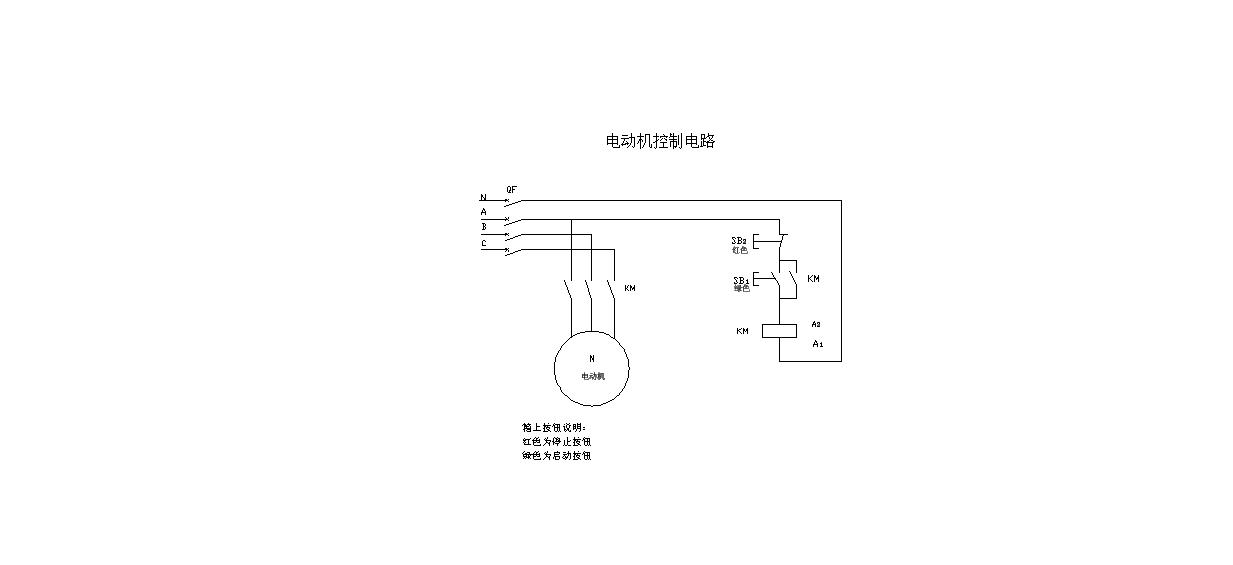 实验步骤：根据上图接好控制电路；检查控制线路中各接点的安全可靠性；将控制电路与鼠笼型电机相连，当异步电机成功实现：当按下绿色按钮时启动，当按下红色按钮时停止。试验成功。实验原理：电磁继电器的工作原理和特性电磁式继电器一般由铁芯、线圈、衔铁、触点簧片等组成的。只要在线圈两端加上一定的电压，线圈中就会流过一定的电流，从而产生电磁效应，衔铁就会在电磁力吸引的作用下克服返回弹簧的拉力吸向铁芯，从而带动衔铁的动触点与静触点（常开触点）吸合。当线圈断电后，电磁的吸力也随之消失，衔铁就会在弹簧的反作用力返回原来的位置，使动触点与原来的静触点（常闭触点）吸合。这样吸合、释放，从而达到了在电路中的导通、切断的目的。对于继电器的“常开、常闭”触点，可以这样来区分：继电器线圈未通电时处于断开状态的静触点，称为“常开触点”；处于接通状态的静触点称为“常闭触点”。本实验为机电控制中的自锁电路。由于电路中接入的是红色按钮的常闭开关，当绿色按钮的常开开关闭合时，继电器KM得电，使得其常开触点闭合，形成自锁电路，保证电动机的持续供电。思考题：1.继电器的工作原理是什么？        2.继电器与断路器的区别是什么？        3.请列举继电器控制的优点及缺点。序号项目评分标准分值扣分得分备注1绝缘纸的裁剪①绝缘纸宽度不合适，扣5分；②绝缘纸长度不合适，扣5分152绕线方法①绕线方法不正确，扣10分；②起绕时，未加入绝缘带折条，扣5分；③未垫层间绝缘，每个扣5 分；④绕制不整齐，扣5分；⑤出现叠线，扣5分403线包的层次①线包层次不正确，扣10分②未垫绕组间绝缘，扣5分304线尾的紧固与引线①未垫绝缘带的折条，扣5分；②引线接法不正确，扣5分155安全文明操作①违反操作规程，每次扣5分；②工作场地不整洁，扣5分工时：6h100序号实习具体内容适合实习的单位天数实习方式（集体、自主、分散）1户内10kV配电系统概述。集体2系统认知。根据10kV配电系统概述，结合《XGN2－12（Z）箱型固定式金属封闭开关设备》认识系统的组成和高压设备元件。集体3户内10kV开关设备操作介绍。集体4户内10kV开关设备操练习。集体5操作票填写介绍。集体6按标准操作票进行倒闸操。集体7根据调度令填写操作票。集体发令人发令人受令人法令时间操作开始时间     年    月   日   时   分操作开始时间     年    月   日   时   分操作开始时间     年    月   日   时   分操作开始时间     年    月   日   时   分操作结束时间     年    月   日   时   分操作结束时间     年    月   日   时   分操作结束时间     年    月   日   时   分操作结束时间     年    月   日   时   分 （    ）监护下操作  （    ）单人操作  （     ）检修人员操作 （    ）监护下操作  （    ）单人操作  （     ）检修人员操作 （    ）监护下操作  （    ）单人操作  （     ）检修人员操作 （    ）监护下操作  （    ）单人操作  （     ）检修人员操作 （    ）监护下操作  （    ）单人操作  （     ）检修人员操作 （    ）监护下操作  （    ）单人操作  （     ）检修人员操作 （    ）监护下操作  （    ）单人操作  （     ）检修人员操作 （    ）监护下操作  （    ）单人操作  （     ）检修人员操作操作任务；3号变压器出线柜   电操作任务；3号变压器出线柜   电操作任务；3号变压器出线柜   电操作任务；3号变压器出线柜   电操作任务；3号变压器出线柜   电操作任务；3号变压器出线柜   电操作任务；3号变压器出线柜   电操作任务；3号变压器出线柜   电顺序操作项目操作项目操作项目操作项目操作项目操作项目√备注：运行状态： 4号母线带电，213-4、213      ，3号变压器出线柜于      中。倒闸操作后：4号母线带电，213-4、213      ，3号变压器出线柜于      中。备注：运行状态： 4号母线带电，213-4、213      ，3号变压器出线柜于      中。倒闸操作后：4号母线带电，213-4、213      ，3号变压器出线柜于      中。备注：运行状态： 4号母线带电，213-4、213      ，3号变压器出线柜于      中。倒闸操作后：4号母线带电，213-4、213      ，3号变压器出线柜于      中。备注：运行状态： 4号母线带电，213-4、213      ，3号变压器出线柜于      中。倒闸操作后：4号母线带电，213-4、213      ，3号变压器出线柜于      中。备注：运行状态： 4号母线带电，213-4、213      ，3号变压器出线柜于      中。倒闸操作后：4号母线带电，213-4、213      ，3号变压器出线柜于      中。备注：运行状态： 4号母线带电，213-4、213      ，3号变压器出线柜于      中。倒闸操作后：4号母线带电，213-4、213      ，3号变压器出线柜于      中。备注：运行状态： 4号母线带电，213-4、213      ，3号变压器出线柜于      中。倒闸操作后：4号母线带电，213-4、213      ，3号变压器出线柜于      中。备注：运行状态： 4号母线带电，213-4、213      ，3号变压器出线柜于      中。倒闸操作后：4号母线带电，213-4、213      ，3号变压器出线柜于      中。操作人：        监护人：      值班负责人（职长）：操作人：        监护人：      值班负责人（职长）：操作人：        监护人：      值班负责人（职长）：操作人：        监护人：      值班负责人（职长）：操作人：        监护人：      值班负责人（职长）：操作人：        监护人：      值班负责人（职长）：操作人：        监护人：      值班负责人（职长）：操作人：        监护人：      值班负责人（职长）：序号实习具体内容适合实习的单位天数实习方式（集体、自主、分散）1户外柱上式变压器系统介绍。集体2户外柱上式变压器停电、送电操作。集体3蹬杆作业的基本方法和相关安全用具的介绍。集体4蹬杆作业操作。集体5